Report of World Interfaith Harmony Week 2018We Welcome the World Interfaith Harmony Week with our "Go Green World Interfaith Harmony Week 2018"  initiative by involving all faith leaders and youth to plant "Neem Trees" in Razia Rahim Buksh School Landhi, Karachi, Pakistan and we all  make this week remarkable by defeating the "Climate Change" in Pakistan.However, the environmental action recognizes the shared values of stewardship for the earth that these religious groups share. In addition to improving the environmental health of Mother Earth, organizers hoped to create a space for positive interfaith fellowship and activities. The faith leaders from Jewish, Muslim, Hindu, Sikh and Christian congregations offered reflections and a blessing on the day's events. The tree to symbolize us all being branches of one family, even though we are of different faiths. It was also expressing a common concern for the environment. All religious leaders plant a plant in their worships places.https://www.facebook.com/world.interfaith.harmony.week/posts/1547467701968208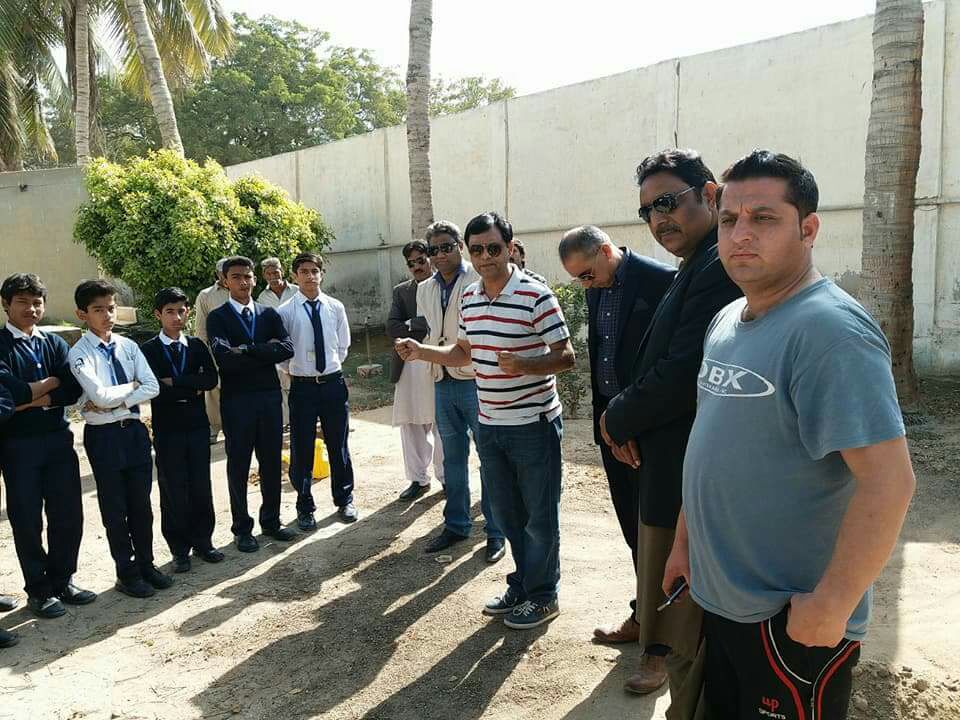 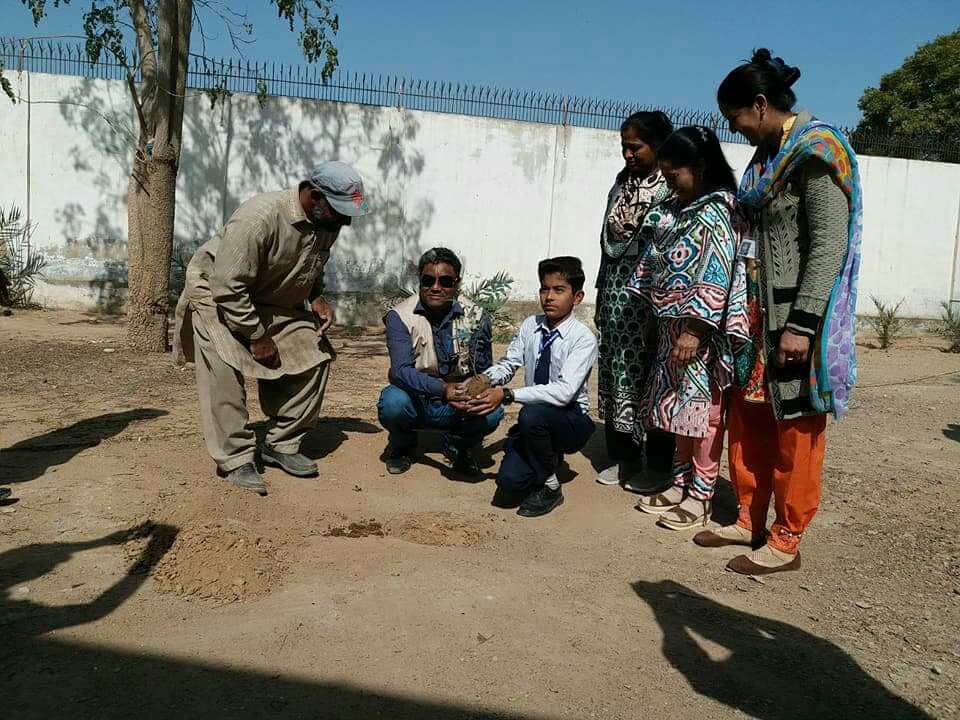 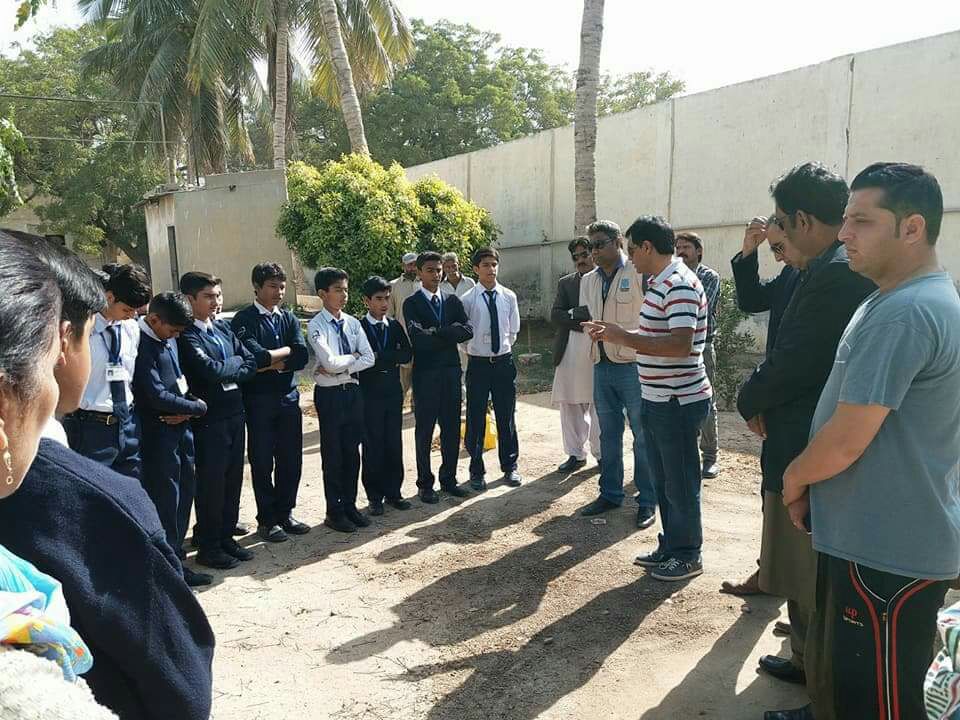 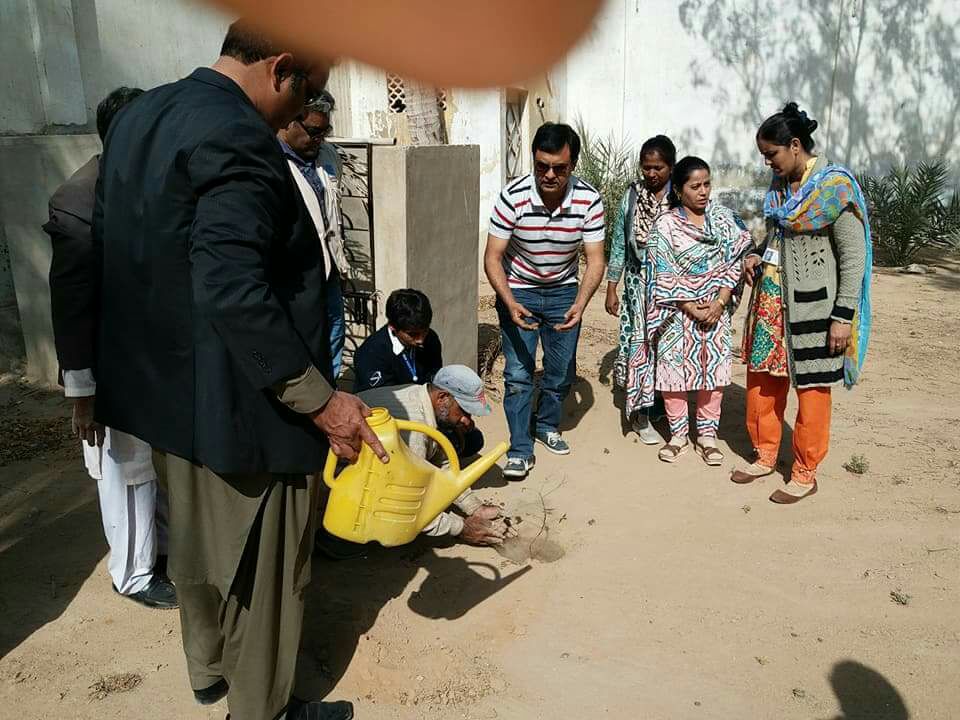 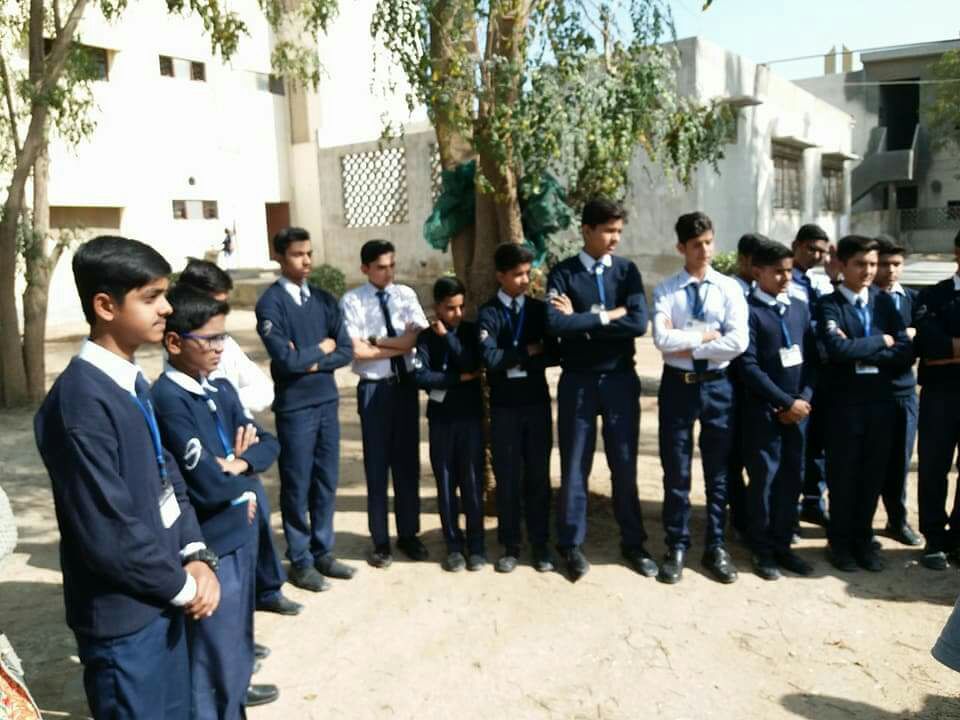 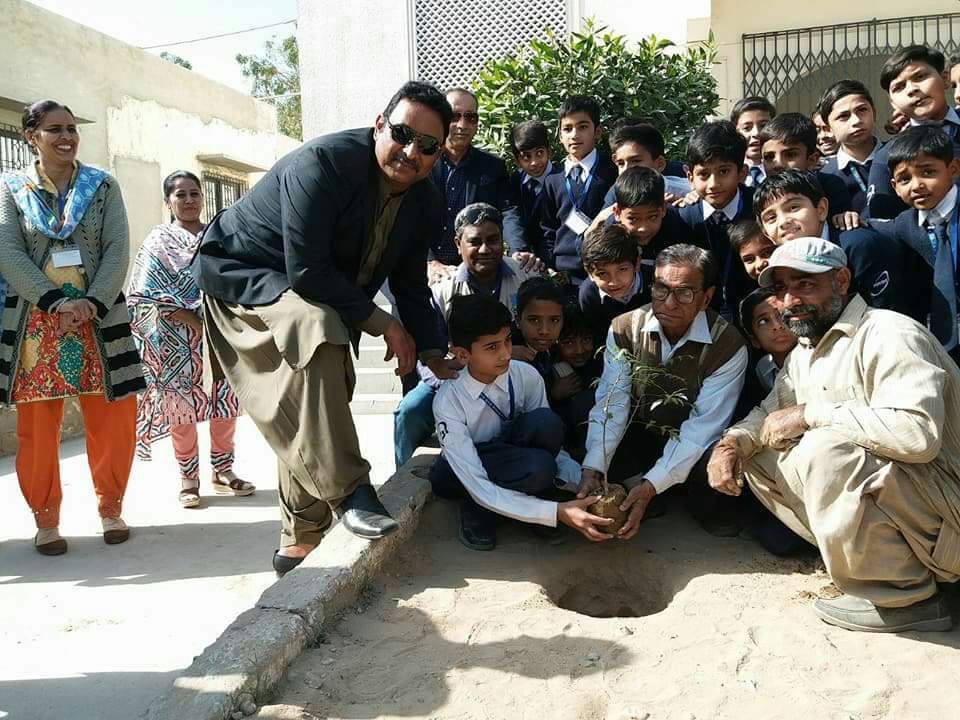 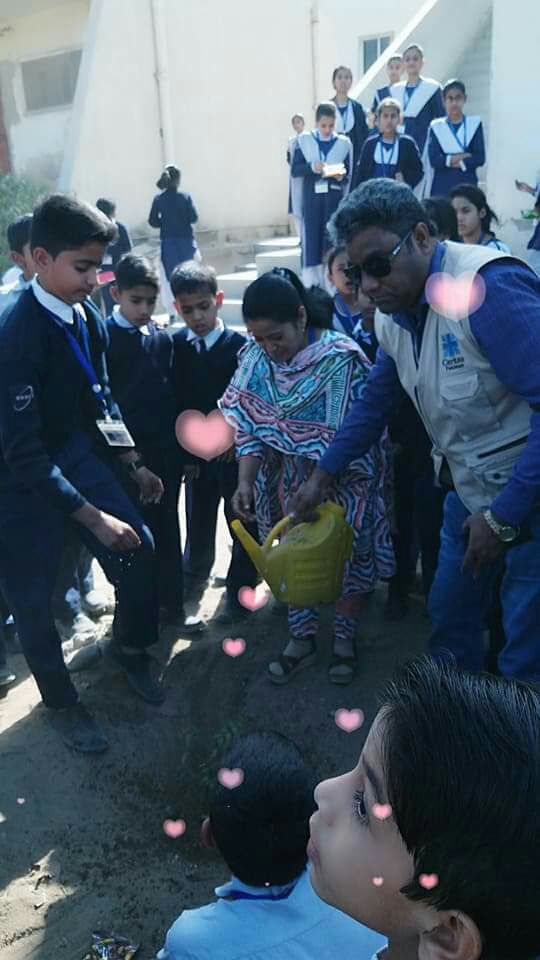 